CHESTER MOOSE LODGE 1764           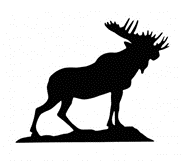 4 Person Scramble(yup, the girls are welcome to play also) Saturday, May 5th, 2018Start:  9:00AM                     Entry fee:  $260.00 per team         Cart rental:  $25.00 Trail Fee:  $10.00 (non-members of Chester County Club)FREE MEAL INCLUDED AFTERWARDS(fried chicken, slaw, potatoes)Meal – door prizes – and awards given at Chester Moose Lodge immediately following the tournament.County Club:  (618) 826-3168                  Julie:  (618) 559-0743(all proceeds go to benefit the building maintenance of Chester Moose Lodge)65 and over play from the Senior tees.  Women from their tees.Make checks payable to “Chester Moose Lodge”113 Stacey Street, Chester, Illinois 6223TEAM MEMBERS                              ADDRESS AND PHONE NUMBER________________________	___________________________________________________________________	___________________________________________________________________	___________________________________________________________________	___________________________________________# of Cart needed: _____________		will bring cart: _______________